CALENDRIER DU PREMIER SEMESTRE 2022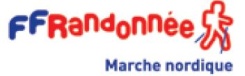 JANVIERDateDateDateDateLieux de MNDépart sur placeHeure dep St Ju JANVIERmamevedimLieux de MNDépart sur placeHeure dep St Ju 1ère semaine  4  5  7  9PLAUDLes Tables8 h 302   ème semaine11121416LA FABRIQUEParking Ecoles8 h 303 ème semaine18192123COGNAC FORETParking Etang8 h 304 ème semaine25262830ROCHECHOUARTParking Gymnase8 h 30FEVRIERVAC : 12 au 27DateDateDateDateLieux de MNDépartHeure dep St Ju FEVRIERVAC : 12 au 27mamevedimLieux de MNDépartHeure dep St Ju 1ère semaine  1er   2  4  6ST JUNIEN Parking de la piscine8h302ème semaine  8  911 13ST VICTURNIENParking de l’Eglise8h303ème semaine15161820JAVERDATParking entrée Javerdat8h304ème semaine22232527BRIGUEUILParking terrain foot8h30MARSDateDateDateDateLieux de MNDépartHeure dep St Ju MARSmamevedimLieux de MNDépartHeure dep St Ju 1ère semaine  1  2    4   6ST JUNIEN Rocher Ste Hélène 8h302ème semaine  8  911 13BABAUDUSParking centre de loisirs8h303ème semaine151618 20SAULGONDParking cimetière8h304ème semaine222325 27SAINT BRICEParking Chambéry8h305ème semaine2930SAILLAT/VIENNEParking espace jeux 8h30AVRIL   VAC : 16 au 1/5DateDateDateDateLieux de MNDépartHeure dép St JuAVRIL   VAC : 16 au 1/5mamevedimLieux de MNDépartHeure dép St Ju1ère semaine  1  3SAILLAT/VIENNEParking espace jeux8h302ème semaine  5  6  810ST JUNIENCentre aéré du Châtelard8h303ème semaine12131517ETAGNACParking étang La Féculerie8h304ème semaine19202224ST AUVENTEtang de la Pouge8h305ème semaine2627291/5JAVERDATParking entrée Javerdat8h30MAI  DateDateDateDateLieux de MNDépartHeure dép St Ju MAI  MamevedimLieux de MNDépartHeure dép St Ju 1ère semaine  3   4  6  8ST JU. PLAUDAprès abri bus8h152ème semaine 10 111315CHAILLACPlan d’eau de Bujaras8h153ème semaine 171820 22CINTURATParking du Menhir8h154ème semaine 24 252729LE QUARTERONFerme de Monbeuge8h15JUINDateDateDateDateLieux de MNDépartHeure dép St Ju JUINMamevedimLieux de MNDépartHeure dép St Ju 1ère semaine31/5  1  3  5SAINT JUNIENParking de la piscine8h152ème semaine  7  81012JAVERDATParking entrée Javerdat8h153ème semaine14151719LESTERPSParking8h154ème semaine 212224 26ST MAR JUSSACParking Mairie8h155ème semaine 2829BIENNACParking du cimetière8h15